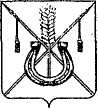 АДМИНИСТРАЦИЯ КОРЕНОВСКОГО ГОРОДСКОГО ПОСЕЛЕНИЯКОРЕНОВСКОГО РАЙОНАПОСТАНОВЛЕНИЕот 19.12.2023   		                                                  			  № 1729г. КореновскОб утверждении Программы профилактики рисков причинениявреда (ущерба) охраняемым законом ценностям при осуществлении муниципального земельного контроля на территории Кореновского городского поселения Кореновского района на 2024 годВ соответствии со статьей 44 Федерального закона от 31 июля 2020 года № 248-ФЗ «О государственном контроле (надзоре) и муниципальном                        контроле в Российской Федерации», постановлением Правительства                 Российской Федерации от 25 июня 2021 № 990 «Об утверждении Правил разработки и утверждения контрольными (надзорными) органами программы профилактики рисков причинения вреда (ущерба) охраняемым законом ценностям», администрация Кореновского городского поселения Кореновского района п о с т а н о в л я е т:1. Утвердить Программу профилактики рисков причинения вреда (ущерба) охраняемым законом ценностям при осуществлении муниципального земельного контроля на территории Кореновского городского поселения Кореновского района на 2024 год (прилагается) (далее – Программа профилактики).2. Отделу имущественных и земельных отношений администрации Кореновского городского поселения Кореновского района (Синицына) обеспечить выполнение мероприятий Программы профилактики.3. Общему отделу администрации Кореновского городского поселения Кореновского района (Козыренко) официально опубликовать и обеспечить размещение настоящего постановления на официальном сайте администрации Кореновского городского поселения Кореновского района в информационно-телекоммуникационной сети «Интернет».4. Контроль за выполнением настоящего постановления возложить на заместителя главы Кореновского городского поселения Кореновского                       района С.Г. Чепурного. 5. Постановление вступает в силу со дня его официального опубликования.ГлаваКореновского городского поселенияКореновского района                                                                             М.О. ШутылевПРИЛОЖЕНИЕУТВЕРЖДЕНАпостановлением администрацииКореновского городского поселения Кореновского районаот 19.12.2023 № 1729ПРОГРАММА ПРОФИЛАКТИКИрисков причинения вреда (ущерба) охраняемым законом ценностям при осуществлении муниципального земельного контроля на территории Кореновского городского поселения Кореновского района на 2024 годРаздел IАнализ текущего состояния осуществления муниципального земельного контроля, описание текущего уровня развития профилактической деятельности, характеристика проблем,на решение которых направлена Программа1. Программа профилактики рисков причинения вреда (ущерба) охраняемым законом ценностям при осуществлении муниципального земельного контроля на территории Кореновского городского поселения Кореновского района (далее – Программа) реализуется отделом имущественных и земельных отношений администрации Кореновского городского поселения Кореновского района (далее – Отдел) и устанавливает порядок проведения профилактических мероприятий, направленных на предупреждение причинения вреда (ущерба) охраняемым законом ценностям, соблюдение которых оценивается в рамках муниципального земельного контроля на территории Кореновского городского поселения Кореновского района (далее – муниципальный контроль). 2. Объекты муниципального контроля и контролируемые лица установлены решением Совета Кореновского городского поселения Кореновского района от 21 февраля 2023 года № 372 «Об утверждении Положения о муниципальном земельном контроле на территории Кореновского городского поселения Кореновского района» (далее – Положение).3. Главной задачей Отдела при осуществлении муниципального контроля является переориентация контрольной деятельности на усиление профилактической работы в отношении объектов контроля, обеспечивая приоритет проведения профилактики.4. Ввиду отсутствия плана проведения плановых проверок физических лиц, юридических лиц и индивидуальных предпринимателей в рамках осуществления муниципального земельного контроля на 2023 год плановые проверки не проводились. Внеплановые контрольные мероприятия в указанный период не проводились.5. В целях предупреждения нарушений контролируемыми лицами обязательных требований, требований, установленных муниципальными правовыми актами (далее – требования законодательства), устранения причин, факторов и условий, способствующих указанным нарушениям Отделом осуществлялись мероприятия по профилактике таких нарушений в соответствии с Программой профилактики нарушений обязательных требований, требований, установленных муниципальными правовыми актами, в рамках муниципального земельного контроля на территории Кореновского городского поселения Кореновского района на 2024 год.Отделом на постоянной основе ведётся информирование о требованиях законодательства, в том числе, Земельного кодекса Российской Федерации, а также о последствиях выявленных нарушений требований законодательства путём размещения данной информации на официальном сайте администрации Кореновского городского поселения Кореновского района. 6. Ключевыми рисками причинения ущерба охраняемым законом ценностям является различное толкование контролируемыми лицами требований законодательства, что может привести к нарушению ими отдельных положений действующего законодательства. Снижение рисков причинения вреда охраняемым законом ценностям обеспечивается за счёт информирования контролируемых лиц о требованиях законодательства в соответствии с разделом III настоящей Программы.Раздел II Цели и задачи реализации Программы7. Целями реализации Программы являются:1) повышение открытости и прозрачности системы муниципального контроля; 2) предупреждение нарушений контролируемыми лицами требований законодательства, включая устранение причин, факторов и условий, способствующих возможному нарушению требований законодательства;3) мотивация к добросовестному поведению и, как следствие, снижение уровня ущерба охраняемым законом ценностям;4) формирование моделей социально ответственного, добросовестного, правового поведения контролируемых лиц;5) разъяснение контролируемым лицам требований законодательства.8. Задачами реализации Программы являются:1) укрепление системы профилактики нарушений требований законодательства путём активизации профилактической деятельности;2) повышение правосознания и правовой культуры руководителей органов государственной власти, органов местного самоуправления, юридических лиц, индивидуальных предпринимателей и граждан;3) оценка возможной угрозы причинения, либо причинения вреда жизни, здоровью граждан, выработка и реализация профилактических мер, способствующих её снижению;4) выявление факторов угрозы причинения, либо причинения вреда жизни, здоровью граждан, причин и условий, способствующих нарушению требований законодательства, определение способов устранения или снижения угрозы;5) формирование у контролируемых лиц единого понимания требований законодательства;6) создание и внедрение мер позитивной профилактики; повешение уровня правовой грамотности контролируемых лиц, в том числе путём обеспечения доступности информации об обязательных требованиях и необходимых мерах по их исполнению;7) снижение издержек контрольной деятельности и административной нагрузки на контролируемых лиц.Раздел IIIПеречень профилактических мероприятий, сроки (периодичность) их проведения9. В соответствии с Положением проводятся следующие профилактические мероприятия: 1) информирование;2) консультирование;3) объявление предостережения;4) профилактический визит10. Перечень профилактических мероприятий, сроки (периодичность) их проведения:Раздел IVПоказатели результативности и эффективности Программы11. Для оценки результативности и эффективности Программы устанавливаются следующие показатели результативности и эффективности:Начальник отдела имущественных и земельных отношенийадминистрации Кореновского городского поселенияКореновского района                                                                           Я.С. Синицына№ п/пВид мероприятияФорма мероприятияПодразделение и (или) должностные лица Отдела, ответственные за реализацию мероприятияСроки (периодичность) их проведения123451.ИнформированиеИнформирование осуществляется посредством размещения Отделом соответствующих сведений на официальном сайте администрации Кореновского городского поселения Кореновского района, в средствах массовой  информации, через личные кабинеты контролируемых лиц в государственных информационных системах (при их наличии) и в иных формах.Отдел имущественных и земельных отношенийПо мере необходимости Размещение и поддержание в актуальном состоянии на официальном сайте администрации Кореновского городского поселения Кореновского района сведений, предусмотренных частью 3 статьи 46 Федерального Закона от 31 июля 2020 года № 248-ФЗ «О государственном контроле (надзоре) и муниципальном контроле в Российской Федерации»Отдел имущественных и земельных отношенийПо мере обновления2.КонсультированиеПроведение должностными лицами Отдела консультирования в устной и письменной форме по следующим вопросам:1) организации и осуществления Отделом муниципального земельного контроля;2) порядка осуществления Отделом профилактических, контрольных мероприятий, установленных Положением.Консультирование в устной форме осуществляется по телефону, посредством видео-конференц-связи, в ходе проведения профилактического или контрольного мероприятия.Консультирование в письменной форме осуществляется в порядке, установленном Федеральным законом от 02 мая 2006 года 
№ 59-ФЗ «О порядке рассмотрения обращения граждан Российской Федерации».Отдел имущественных и земельных отношений и начальник ОтделаВ течение года (при наличии оснований)3.Выдача предостережения о недопустимости нарушения обязательных требований Выдача предостережения о недопустимости нарушения обязательных требований  осуществляется в случае наличия у контрольного (надзорного) органа сведений о готовящихся нарушениях обязательных требований или признаках нарушений обязательных требований и (или) в случае отсутствия подтвержденных данных о том, что нарушение обязательных требований причинило вред (ущерб) охраняемым законом ценностям либо создало угрозу причинения вреда (ущерба) охраняемым законом ценностям. Предостережение о недопустимости нарушения обязательных требований объявляется и направляется контролируемому лицу в порядке, предусмотренном настоящим Федерального Закона от 31 июля 2020 года № 248-ФЗ «О государственном контроле (надзоре) и муниципальном контроле в Российской Федерации»Отдел имущественных и земельных отношенийВ течение года (при наличии оснований)4.Профилактический визит Проведение должностными лицами Отдела профилактического визита осуществляется в порядке, установленном статьей 52 Федерального Закона от 31 июля 2020 года № 248-ФЗ  «О государственном контроле (надзоре) и муниципальном контроле в Российской Федерации» по месту осуществления деятельности контролируемого лица либо путем использования видео-конференц-связи. Отдел имущественных и земельных отношенийВ течение года по необходимости№ п/пНаименование отчётного показателяВеличина1.Количество профилактических мероприятий, ед.не менее 6 мероприятий, проведённых Отделом2.Полнота информации, размещённой на официальном сайте администрации Кореновского городского поселения Кореновского района в соответствии с частью 3 статьи 46 Федерального Закона от 31 июля 2020 года № 248-ФЗ «О государственном контроле (надзоре) и муниципальном контроле в Российской Федерации»100%3.Удовлетворённость контролируемых лиц и их представителей консультированием Отдела100% от числа обратившихся4.Динамика сокращения количества контрольных мероприятий при увеличении профилактических мероприятий при одновременном сохранении (улучшении) текущего состояния подконтрольной сферы, по отношению к аналогичному периоду предыдущего года3 %5.Динамика снижения количества выявленных нарушений в ходе контрольных мероприятий за отчётный период по отношению к аналогичному периоду предыдущего года5 %